CHAPTER 941LOCAL REGULATION§13201.  Limits on local regulationA municipality or political subdivision of the State may not enact any ordinance, law or rule regulating or charging a fee for the hunting, trapping or fishing for any species of fish or wildlife; the possession or use of any equipment expressly permitted for use in hunting under this Part; the operation, registration or numbering of all-terrain vehicles, watercraft or snowmobiles or any other subject matter relating to all-terrain vehicles, watercraft or snowmobiles regulated under chapter 935 or 937 or under any other provisions of this Part, except that a municipality may regulate the operation of all-terrain vehicles on municipal property and on rights-of-way and easements held by that municipality.  For purposes of this section, except as provided in subsection 3, the regulation of fishing includes the regulation of ice fishing shacks.  This section does not prohibit:  [PL 2013, c. 199, §1 (AMD).]1.  Firearm discharge.  The enactment of any ordinance generally regulating the discharge of firearms in a municipality or any part of a municipality;[PL 2003, c. 414, Pt. A, §2 (NEW); PL 2003, c. 614, §9 (AFF).]2.  Certain rules.  The adoption of rules as authorized in section 13051; or[PL 2003, c. 414, Pt. A, §2 (NEW); PL 2003, c. 614, §9 (AFF).]3.  Ice fishing shacks.  The enactment of any ordinance regulating ice fishing shacks on:A.  Sources of public water supply as provided under Title 22, section 2642 except that a municipality or political subdivision of the State may not impose a fee on ice fishing shacks on sources of public water supply; or  [PL 2011, c. 519, §1 (AMD).]B.  Coastal waters as defined in section 6001, subsection 6 except that a municipality or political subdivision of the State may not impose a fee on ice fishing shacks on coastal waters.  [PL 2011, c. 519, §1 (AMD).][PL 2011, c. 519, §1 (AMD).]SECTION HISTORYPL 2003, c. 414, §A2 (NEW). PL 2003, c. 414, §D7 (AFF). PL 2003, c. 614, §9 (AFF). PL 2003, c. 655, §B421 (AMD). PL 2003, c. 655, §B422 (AFF). PL 2011, c. 519, §1 (AMD). PL 2013, c. 199, §1 (AMD). The State of Maine claims a copyright in its codified statutes. If you intend to republish this material, we require that you include the following disclaimer in your publication:All copyrights and other rights to statutory text are reserved by the State of Maine. The text included in this publication reflects changes made through the First Regular and First Special Session of the 131st Maine Legislature and is current through November 1, 2023
                    . The text is subject to change without notice. It is a version that has not been officially certified by the Secretary of State. Refer to the Maine Revised Statutes Annotated and supplements for certified text.
                The Office of the Revisor of Statutes also requests that you send us one copy of any statutory publication you may produce. Our goal is not to restrict publishing activity, but to keep track of who is publishing what, to identify any needless duplication and to preserve the State's copyright rights.PLEASE NOTE: The Revisor's Office cannot perform research for or provide legal advice or interpretation of Maine law to the public. If you need legal assistance, please contact a qualified attorney.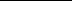 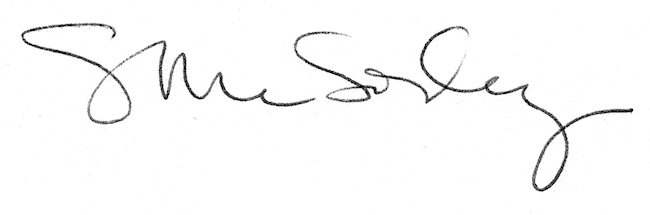 